.Start with vocals after 16 beats of music("V" step)(Coaster-step, brush, lock-step forward, brush)(Crossover, hold, step back turning ¼ right, hold, shuffle-step forward, hold)(Crossover, step back, triple-step turn ½ left, hold)BEGIN AGAINTAG #1:  Done here at the end of wall #2 only, facing 6:00 (Tag #1 counts as wall #3, wall #4 starts at 3:00)(Half-speed pivot turn ¼ left)TAG #2:  Done here at the end of walls #6 facing 6:00, #9 facing 9:00, and #12 facing 12:00(Rocking-chair)(You should feel the TAGS in the music)Contact: nlgifford@yahoo.comAin't Nothin' You Can Do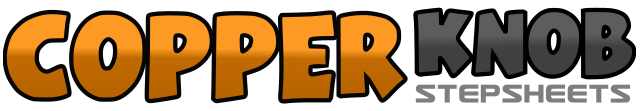 .......Count:32Wall:4Level:Easy Improver.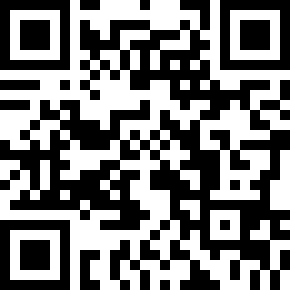 Choreographer:Norman Gifford (USA) - January 2016Norman Gifford (USA) - January 2016Norman Gifford (USA) - January 2016Norman Gifford (USA) - January 2016Norman Gifford (USA) - January 2016.Music:Cry Cry Cry (When It Happens) - Jerry JayeCry Cry Cry (When It Happens) - Jerry JayeCry Cry Cry (When It Happens) - Jerry JayeCry Cry Cry (When It Happens) - Jerry JayeCry Cry Cry (When It Happens) - Jerry Jaye........1-4Right toe touch forward R diagonal; drop heel; left toe touch forward L diagonal; drop heel5-8Right toe touch returning back; drop heel; left toe touch together; drop heel1-4Right step back; left together; right step forward; left brush5-8Left step forward; right lock behind left; left step forward; right brush1-4Right crossover; hold; left step back turning ¼ right; hold  [3:00]5-8Shuffle-steps forward (RLR); hold1-4Left crossover; hold; right step back; hold5-8Triple-step turn ½ left (LRL); hold  [9:00]1-4Right step forward; hold; pivot turn ¼ left; hold1-4Right rock forward; left replace; right rock back; left replace